Indiana Department of Correction, Division of Youth Services2022 Juvenile Detention Inspection - Compliance Report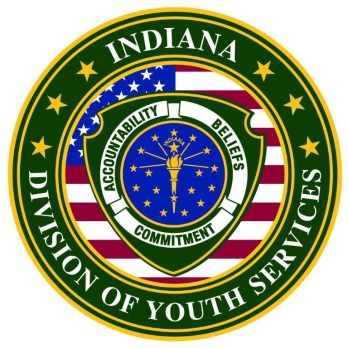 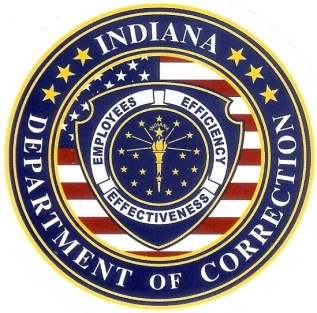 Children & Family Corp (CFS)/Southwest Indiana Regional Youth Village2290 S. Theobald LaneVincennes, In 47591__________________________________________________________AuditorsRachel McCaffrey, Director of Juvenile Detention Inspections, Indiana Department of CorrectionKristin Herrmann, Youth Law T.E.A.M. of IndianaIndiana Department of CorrectionDivision of Youth Services302 W. Washington St. Rm. E334, Indianapolis, IN 46204Indiana Department of Correction, Division of Youth Services2022 Juvenile Detention Inspection - Compliance ReportFacility: 	Children & Family Services Corp./Southwest Indiana Regional Youth Village (SIRVY) 2290 Theobald Lane Vincennes, In 47591   	 On-Site Inspection Dates:  May 4, 2022 and September 27, 2022Certification Completed By:		Rachel McCaffrey            	Director of Juvenile Detention InspectionsDivision of Youth Services, Indiana Department of Correction(812) 929-3980, rmccaffrey@idoc.in.gov		Crissy Simmons		Director of External Relations		Division of Youth Services, Indiana Department of Correction		(317)450-6507, csimmons@idoc.in.govINTRODUCTION The 2022 annual juvenile detention facility audits conducted by the IDOC, Division of Youth Services included two on-site facility inspections, staff and youth interviews, and a file review of 2021 documents of the state detention standards.  Detention facilities were audited on the three hundred and one (301) enacted Indiana Juvenile Detention Facility Standards.  Since new, proposed standards were in the process of being promulgated, detention facilities had the option of submitting documentation under the enacted citations for the three hundred and one (301) standards or the corresponding two hundred and thirty-seven (237) proposed standards. Children & Family Services Corp./Southwest Indiana Regional Youth Village (SIRVY) chose to provide documentation corresponding to the two hundred and thirty-seven (237) proposed juvenile detention facility standards in 2022, for their 26th annual detention inspection.  Of the two hundred and thirty-seven (237) standards audited, sixteen (16) standards require mandatory compliance and the remaining two hundred and twenty-one (221) are recommended standards.  Compliance with 100% of the mandatory standards and 90% of the recommended standards is required to attain “Full Compliance.” Again, Centers that chose to be audited on the proposed detention standards were only required to meet the expectation of the current detention standards. Children & Family Services Corp./Southwest Indiana Regional Youth Village (SIRVY) chose to also provide documentation on the extra standards with exclusively new requirements.  The breakdown of each audit listed below is only reflective of the current standards.FACILITY INFORMATIONKnox County 2022 AuditWas the facility required to implement a corrective action plan as a result of the audit? NO/YESCONCLUSIONSouthwest Indiana Regional Youth Village chose to be audited on the proposed standards, which corresponds with the current (301) detention standards and received a score of 100% compliance with the mandatory standards and 96.77% of the recommended standards. The facility received a separate scoresheet indicating their level of compliance with the new proposed detention standards.Therefore, Southwest Indiana Regional Youth Village is in compliance with the 2022 Indiana Detention Center Standards Audit performed by the Indiana Department of Correction, Division of Youth Services. A certificate of compliance will accompany this report, which becomes public information ten (10) days from the date of mailing. Please contact me at (812) 929-3980 should you have any questions concerning this report. Respectfully submitted,Rachel McCaffreyDirector of Juvenile Detention Inspections Indiana Department of Correction/Division of Youth Services cc:	Crissy Simmons, Director of External Relations, IDOC	Laci Thornton, Director of Detention 	 	pursuant to 210 IAC 8-1-5(f)FileFacility county:Knox Governing authority:Children and Family Services CorporationName of facility administrator:Laci ThorntonDetention Director:Laci ThorntonDetention facility’s mission:Rated capacity:40Population during on-site visits:5 and 9Average daily population for the last 12 months:20Average length of stay for the last 12 months:14 daysMinor upgrades since last audit (i.e. painting, flooring, bedding, furnishings):Painting in youth rooms, bedding replacements (including mattresses).Major upgrades since last audit (i.e. plumbing, electrical, security system):Gymnasium floor eplaced De-escalation techniques training:Handle with CarePhysical force techniques training:Handle with Care Chemical agents permitted:NoName of food service provider:SIRVYName of food service supervisor:Terri AbelName of health care authority individual or agency and license/certification:Laci Thornton, MSN, APRN, FNP-BCAshley Hall, RNHaylee Hostetter, RN Name of mental health care authority individual or agency and license/certification:Liz Horton Meeks, LCSWJaclyn Durnil, MSWAshley Goodwin, ABAEducation Services:Lakeview Jr/High School is an Indiana Department of Education licensed freeway school. Title 1 funds are provided by the Vincennes Community School Corporation via its employment of 2.5 staff assigned to the school. The school operates 11 months out of the year. The focus is on Math, Science, English, Social Studies and Physical Education. May 4, 2022Knox County First Site VisitInspectors:Rachel McCaffrey, Kristin Herrmann, and Danielle ZagoneFacility Tour: The facility tour was conducted by compliance officer, Barb Tilly.Youth Interviews:Two youth were interviewed.Youth interviews consisted of questions regarding procedure about safety, medical, mental health, programming, education, kitchen, due process, and intake.Youth Responses: The youth interviewed both expressed that they felt safe in the facility and understood the expectations of the facility. One youth had a concern about the medical request forms and the concern was address and taken to the medical department. Staff Interviews:Two line staff were interviewed.Staff were interviewed over the proper procedures in areas such as safety, security, and intake process.Staff Responses:Both staff interviewed were knowledgeable in the area that they worked and had appropriate answers regarding the even of an emergency. Both staff had received training in the Suicide Prevention Program.September 27, 2022 Knox County Second Site VisitInspectors:Rachel McCaffrey and Kristin HerrmannFacility Tour:The facility tour was conducted by director, Laci Thornton, and compliance officer, Barb Tilly.Youth Interviews:Two youth were interviewed.Youth interviews consisted of questions regarding procedure about safety, medical, mental health, programming, education, kitchen, due process, and intake.Youth Responses: Both youth felt that their medical and mental health was taken seriously and kept confidential from staff and other youth. They, also, felt that any medical or mental health concerns were spoken about in a way that they could easily understand. When asked about intake, both youth stated that they had received the necessary items regarding hygiene and bed linens.Auditor(s):Kristin HerrmannKnox County Standards AuditAdministration and ManagementStandardsSixty-Two Total Standards, 62 RecommendedNumber of Standards in Compliance: 56Number of Standards in Non-Compliance: 5Number of Standards Not Applicable: 1Recommended Action for Non-Compliant Administration and Management Standards:8-3-27: Provide inventory8-3-45: Not all employees receive an annual evaluation8-3-55: Provide documentation8-3-57: Provide proof of practice8-6-63: Provide proof of practiceSafety Standards Thirty-Four Total Standards, 6 Mandatory and 28 RecommendedNumber of Standards in Compliance: 33Number of Standards in Non-Compliance: 0Number of Standards Not Applicable: 1Recommended Action for Non-Compliant Safety Standards:Not ApplicableSecurity StandardsTwenty-Three Total Standards, 23 RecommendedNumber of Standards in Compliance: 22Number of Standards in Non-Compliance: 1Number of Standards Not Applicable: 0Recommended Action for Non-Compliant Security Standards:8-5-5: Noncompliant due to facility not having post ordersJustice and Order StandardsThirty-Seven Total Standards, 37 RecommendedNumber of Standards in Compliance: 36Number of Standards in Non-Compliance: 1Number of Standards Not Applicable: 0Recommended Action for Non-Compliant Justice and Order Standards:8-6-20: Noncompliant according director’s statementFood Service and HygieneNineteen Total Standards, 3 Mandatory and 16 RecommendedNumber of Standards in Compliance: 19Number of Standards in Non-Compliance: 0Number of Standards Not Applicable: 0Recommended Action for Non-Compliant Food Service and Hygiene Standards:Not ApplicableMedical StandardsTwenty-Eight Total Standards, 7 Mandatory and 21 RecommendedNumber of Standards in Compliance: 28Number of Standards in Non-Compliance: 0Number of Standards Not Applicable: 0Recommended Action for Non-Compliant Medical Standards:Not ApplicableMental Health StandardsSix Total Standards, 6 RecommendedNumber of Standards in Compliance: 6Number of Standards in Non-Compliance: 0Number of Standards Not Applicable: 0Recommended Action for Non-Compliant Mental Health Standards:Not ApplicablePrograms and Services StandardsTwenty Total Standards, 20 RecommendedNumber of Standards in Compliance: 20Number of Standards in Non-Compliance: 0Number of Standards Not Applicable: 0Recommended Action for Non-Compliant Programs and Services Standards:Not ApplicableEducation StandardsSix Total Standards, 6 RecommendedNumber of Standards in Compliance: 6Number of Standards in Non-Compliance: 0Number of Standards Not Applicable: 0Recommended Action for Non-Compliant Education Standards:Not Applicable